Main Street Transitional Living Program  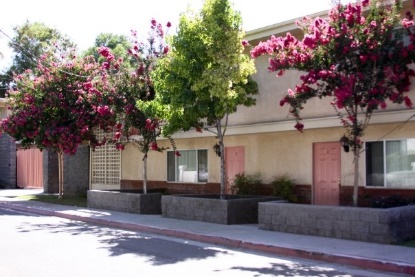 Main Street Housing Program offers a unique program consisting of Transitional Living for homeless young adults between the ages of 18-21 years of age. Participants are aided in developing the life skills needed to live independent lives. Eligibility CriteriaA tenant household must include a “homeless youth” defined as: A person who is 18 years of age, but not older than 22 years of age and meets one of the following conditions:  Is currently homeless in Riverside County.  Is no longer eligible for foster care on the basis of age or:  A person who is less than 18 years of age, is emancipated and who is homelessIncomeThis program does not require a source of income at the time of application. If an applicant has income, the applicant must have a household income at or below the level of very low income for Riverside County as determined by HUD. Criminal Background      The following is a list of charges that will result in automatic denial:Sexual OffendersSexual AssaultMurderArsonPrevious felony convictionsNo criminal activity within the last 12 months (misdemeanors, may be an exception)An applicant will be denied participation if they are incarcerated or if there is an outstanding warrant for their arrest. Participation in the program will be terminated if the participant engages in illegal activity including domestic violence, illegal drug use, or other failure to abide by federal, state, or local law.Substance UseApplicants with substance abuse history must substantiate a demonstrated period of sobriety (approximately 30 days) and be able to pass a drug test.  Programs Offered:Weekly individual counseling with a Master’s Level counselor to address psychological, social substance abuse, and emotional issues.Assistance with pursuing and preparing for secondary education including attainment of High School Diploma/GED and post-secondary education/vocational training.Assistance with preparing for and obtaining employment including interviewing skills, assistance with filling out job applications and guidance in terms of proper employee behavior. Assistance with credit issues through financial education training. This includes budgeting, how to manage a savings and checking account, and credit counseling.Assistance with locating and accessing social service, law enforcement, welfare, legal service, and physical and mental health treatment as appropriate. A uniquely-designed, youth-centered service plan and one-on-one weekly case management for youth, based on an assessment of youth’s needs. The Main Street TLP provides a safe and supportive environment that allows for positive opportunities, personal, and professional growth and life skills training.Applications can be turned in by mail at 4509 Main St Riverside CA 92501; walked in to the office Monday-Friday from 8am-4pm, emailed to tlp@operationsafehouse.org, or faxed to (951) 682-2314. Staff will then call to set up an interview. There is a minimum of two interviews and acceptance is based on interviews, qualifications, and availability.  Applicants are welcome to contact Main Street TLP at (951) 369-4921 if help is needed in completing the application. Program Structure and General Rules:The Main Street TLP offers fully furnished shared apartments, with individual bedrooms for each participant.   The Main Street TLP is a work-based program. All eligible participants must be willing and able to obtain and maintain employment of at least 32 hours of work per week. All participants will be required to work with a case manager in establishing a savings account. 50% of every paycheck earned while residing at the TLP will be put into a savings account, left untouched for the duration of program stay. Main Street TLP Participants must abide by general rules pertaining to visitors/guests and nightly curfews.     MAIN STREETTRANSITIONAL LIVING PROGRAMYouth ApplicationPlease answer ALL questions. If the question does not apply to you, please answer with N/A.FIRST NAME: ______		________   M:		  	LAST:	     		           	         DATE OF APPLICATON: _____       	     DATE OF BIRTH___/____/____     AGE:________    Are you a U.S. Citizen    YesNo    	GENDER:  M   F ______ ETHNICITY______________   Social Security #  _____-____-_____SEXUAL ORIENTATION:    []  Heterosexual    [] Homosexual     [] Bi-Sexual REFERRED BY:     Self      CPS    Probation     DPSS     Foster CareProgram   Shelter Mental Health   Department of Rehabilitation    AFDC    Group Home   School   OtherContact Person with Specified Agency: ____________________________________________Title and Phone Number_____________________________________(_____)_____________How did you come to be Homeless, or how will you be Homeless?____________	           	   ________________________________________________________________________________________________________________________________________________________Current Address:                                               Your Contact Numbers (cell, home, friend, etc.):_________________________________		(_____)_________________________         _________________________________                     (_____)__________________________________________________________		(_____)_________________________EDUCATIONDo you have any of the following?        High School Diploma        GEDNoneIf yes, from where?_______________________________Date of Graduation?___/___/___Are you currently attending school?                   YesNoIf yes, where?_________________________________Grade/Year?___________________Highest grade completed__________  attended__________________________Have you completed any College Courses? 	 YesNoIf yes, where?_______________________________ Semester/Year?__________________Please list your Future Educational Goals________________________________________ _________________________________________________________________________1.EMPLOYMENT/INCOME SOURCES.  Please list monthly amounts of income from every source.		AFDC______________________	General Relief______________________				Food Stamps/Aid_____________  SSI Benefits_______________________			Employment_________________ Child Support______________________   Other__________________________________________________________None	Name of Employer:_____________________________Position:__________________	Address:______________________________________Phone:_(_____)______________Hours worked per week:____________ Date of Hire_____________  Salary__________Please list previous employment experience starting with the most recent:1. Employer:___________________________________ Position_____________________ Address:______________________________________  Phone:_(_____)______________ Hours worked per week:_____________Dates of Employment:  FROM_______TO______Reason for Leaving:________________________________________ Salary___________2. Employer:___________________________________ Position_____________________ Address:______________________________________  Phone:_(_____)______________ Hours worked per week:_____________Dates of Employment: FROM_______TO______Reason for Leaving:________________________________________ Salary___________3. Employer:___________________________________ Position_____________________ Address:______________________________________  Phone:_(_____)______________ Hours worked per week:_____________Dates of Employment:  FROM_______TO______Reason for Leaving:________________________________________ Salary___________What are your Current Employment/Career Goals? __________________________________________________________________________________________________________________________________________________________________________________What are you Future Employment/Career Goals? __________________________________________________________________________________________________________________________________________________________________________________2.ASSETS INFORMATIONDo you currently have a checking or savings account? 					Bank name:					 Type of account:					Balance: 					Please be prepared to provide copies of bank statements and/or savings account statement to verify income.ExpensesDo you owe money on back rent? 			If yes, what is the amount? 			Do you owe money on past utility bills? 			If yes, what is the amount? 		Do you pay childcare, which enables you or another household member to go to work or school? If yes, give name and address of the childcare provider, weekly cost and name of the household member working/in school:																																																	HEATLH ISSUESPlease list any allergies you may have:  (bee stings, medications, food, etc.)_____________ _________________________________________________________________________In the past Twelve (12) months, what of the following have you completed?Physical    			Where?_________________________  Date:___________Eye Exam			Where?_________________________  Date:___________Dental			Where?_________________________  Date:___________TB Test			Where?_________________________  Date:___________Gynecological Exam: 	Where?_________________________  Date:___________ Do you currently have Medi-Cal?  	YesNoOther Medical Insurance:_____________________________________________________	Please explain any health concerns you may have (Asthma, diabetes, seizures, STD’s etc.)__________________________________________________________________________________________________________________________________________________3.Have you ever been hospitalized? YesNo   Date(s)______________________________Reasons:_______________________________________________________________________________________________________________________________________________________Are you now or have you ever been on any medication?     	YesNoIf yes, Medications and dosage:________________________________________________Are you currently taking medication?				Yes	       No	Do you need any assistance with health related issues? Explain.________________________________________________________________________________________________________________________________________________________________________Do you have a physical, mental, or emotional disability? [  ] Yes [  ] NoIf yes, please explain: 																									Do you require any special assistance relating to your disability? Explain. ______	_________________________________________________________________________________________Family history of Illness:______________________________________________________________________________________________________________________________Do you have any children?	YesNo                  How Many?     Boys____Girls____What are their ages?_________________________________________________________Do your children have Health Insurance?   	   YesNoDo you have Legal Custody of your child(ren)?  YesNoLEGAL ISSUESAre you currently on probation?  		 YesNoPlease list the details of ANY current or past Probationary Periods. As detailed as possible:Offense(s)__________________________________________________________________________________________												_____________________________________________________________________________________________________________________________________________________________ 4.Any Other Legal Circumstances: (Arrests, Convictions, Outstanding Warrants. Etc.) ________________________________________________________________________________________________________________________________________	__________________	______________________________________________________________________________SUBSTANCE USE/ABUSEType(s) of substance(s) you are currently using or have used/abused in the past. Please list last date used and substances used:_________									__________________________________________________________________________________________________________________________________________________________________________________________________________________________				Did you receive treatment for use/abuse?    	YesNoLocation:_________________________________________________________________Dates______________________________Results:_____________________________Do you smoke cigarettes?		YesNoDo you drink alcohol?			YesNoSUICIDAL IDEATIONSHave you ever attempted Suicide?	YesNo         How many times?________Hospitalizations/Treatment?		YesNoIdeations?				YesNoPlease Explain:_____________________________________________________________		_______________________________________________________________________________________________________________________________________________					5.PHYSICAL/SEXUAL/EMOTIONAL ABUSEHave you ever been the victim or perpetrator of any of the following: Physical abuse     Sexual abuse      Emotional abuse?      Were you:     Victim Perpetrator       WitnessIf yes, when?____________________________________________________________Age/Relationship: _______________________________________________________________________________________________________________________________Legal Action Taken: ____________________________________________________________________________________________________________________________________________________________________________________________________OUT OF HOME PLACEMENTSList all out of home placements (Mental Health Facility, Foster Care, Group Home, etc)	         Location:				          Reason for Discharge:_____________________________			________________________________________________________			________________________________________________________			________________________________________________________			___________________________Age first removed from home?_________Reason for initial out of home placement?______________________________________________________________________________________________________________Have you ever been homeless before? Explain.____________________________________________________________________________________________________________________________________________________________________________	________________________________________________________________________Please list any counseling services you have received__________________________	_______________________________________________________________________	__________________________________________________________________________________________________________________________________________________6.INTERPERSONAL SKILLSHow do you handle your anger? _____________________________________________		________________________________________________________________________________________________________________________________________________		Have you ever caused injury to another person? Please explain:_____________________		 ________________________________________________________________________	Explain your problem solving techniques: _____________________________________		________________________________________________________________________________________________________________________________________________		________________________________________________________________________	List three positive traits and three negative traits of a roommate:________________________________________________________________________________________________________________________________________________		________________________________________________________________________	GOALSWhat do you hope to gain from this program? ________________________________________________________________________________________________________________________________________________________________________________________________________________________			What are your short-term goals? (Personal, Professional, Educational, etc.)________________________________________________________________________________________________________________________________________________________________________________________________________________________			Long Term Goals? ________________________________________________________________________________________________________________________________________________________________________________________________________________________			7.NATURAL FAMILY, EXTENDED FAMILY, AND OTHER SUPPORT SYSTEMSPlease list any available to you for support:1. Name_________________ Relationship__________________ Phone (___)________2. Name_________________ Relationship__________________ Phone (___)________3. Name_________________ Relationship__________________ Phone (___)________4. Name_________________ Relationship__________________ Phone (___)________CHECK LIST:  Please check the following items that you currently have.		 	Social Security Card I.D. Card /  I.D. #					Please write in CA ID number		 	Driver’s License/Permit #					Please write in DL number		 	Savings Account    (Balance: $__________)		 	Checking Account (Balance: $__________)		 	Credit Cards (Balance Due:   $__________)		 	Outstanding Loans/Bills   (Balance Due:  $__________)		 	Medical Records		 	Emancipation PapersOther  (Green Card, Etc.) Office Use Only/Reviewed By TLP Staff ________________________________________________________________________________________________________________________________________________________________________________________________________________________CC/03-028.SafeHouse Transitional Living ProgramRelease of Confidential InformationI hereby request/grant permission to SafeHouse Transitional Living Program to exchange general and/or specific information to my case manager with any support system of myself, included but not limited to,EmployerTherapist/CounselorTeacher/Educational RepresentativeDoctor/PhysicianMental Health Provider(s)Legal Service Provider(s)Financial Contact/ Independent Living Program StaffFoster Care Agency  Worker StaffIn addition, I give permission to SafeHouse to verify information with any of the above regarding my case as necessary.I have been informed of this policy and understand that case information will be shared among all TLP staff to ensure case coordination and quality of service.TLP Partner Signature 					 	Date			TLP Staff 							 	Date 			Application updated on August 31,2021 